Мониторинг работы ярмарки выходного дня13 декабря 2014 года рабочая группа в составе трех депутатов проверила соблюдение требований по организации ярмарки выходного дня района Матушкино, пл.Юности. В ходе проверки депутаты отметили, что торговые места ярмарки оснащены всем необходимым торгово-технологическим оборудованием (прилавки, весы, холодильники). Товары, продажа которых запрещена, отсутствуют. Санитарное состояние ярмарки, уборка площадки ярмарки, вывоз мусора и биологических отходов все соответствует требованиям, предъявляемым к таким торговым объектам. Нарушения не выявлены. Замечания по организации и работе ярмарки выходного дня отсутствуют. Рекомендовано управе района Матушкино продолжить работу «Ярмарки выходного дня» в 2015 году.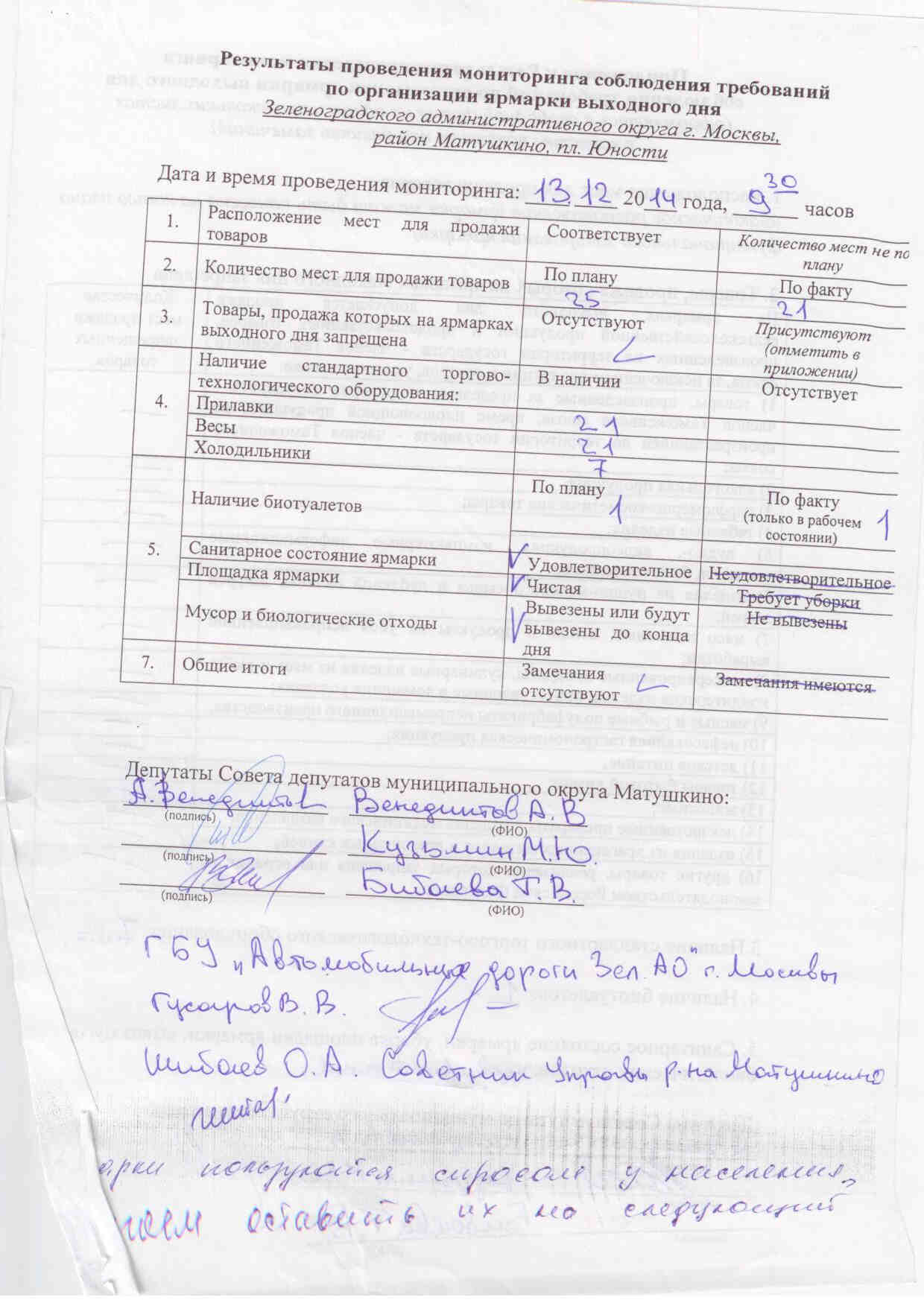 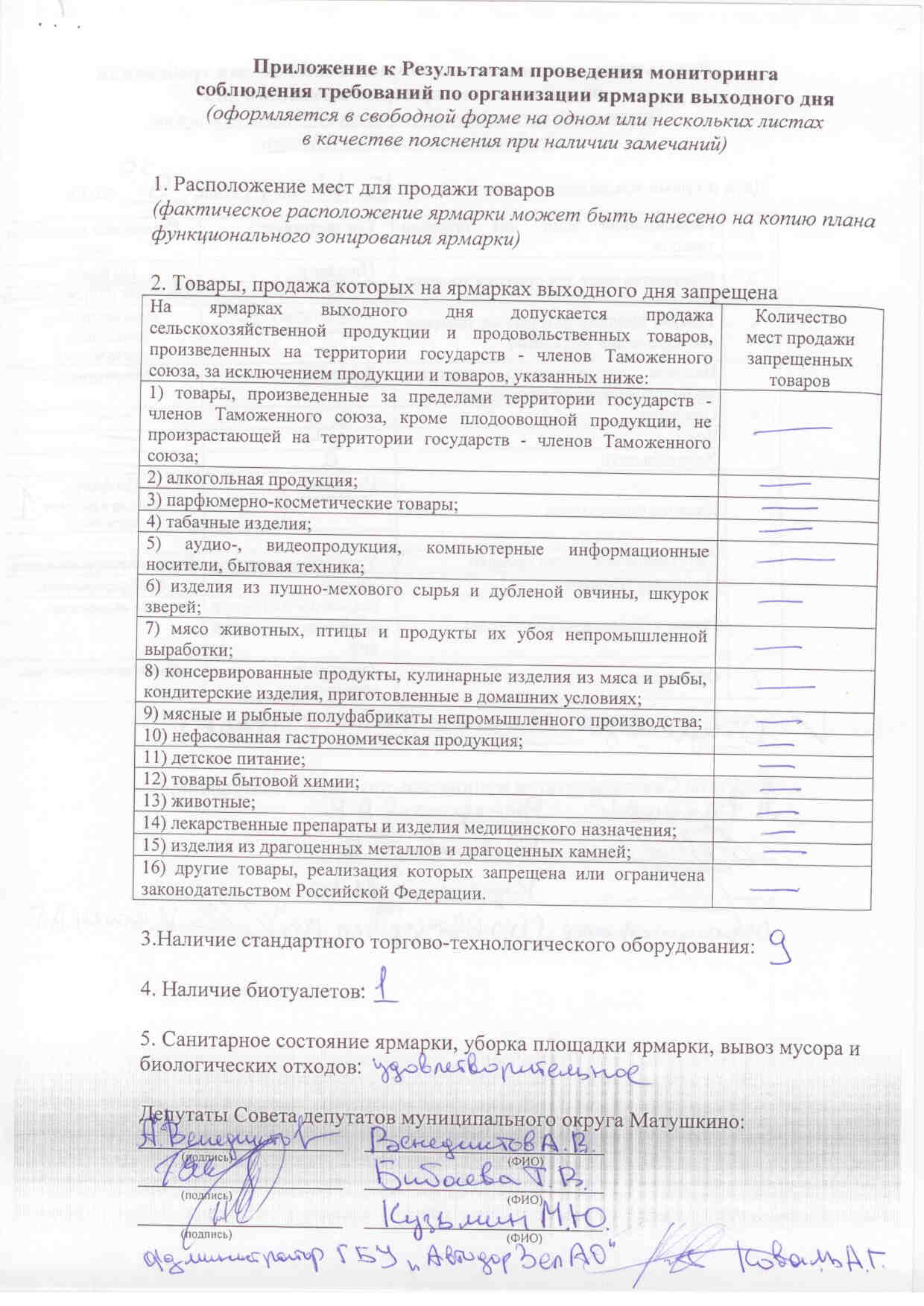 